П Р И Л О Ж Е Н И Е1. Возрастная структура населения Волчанского городского округа (в процентах, на начало года):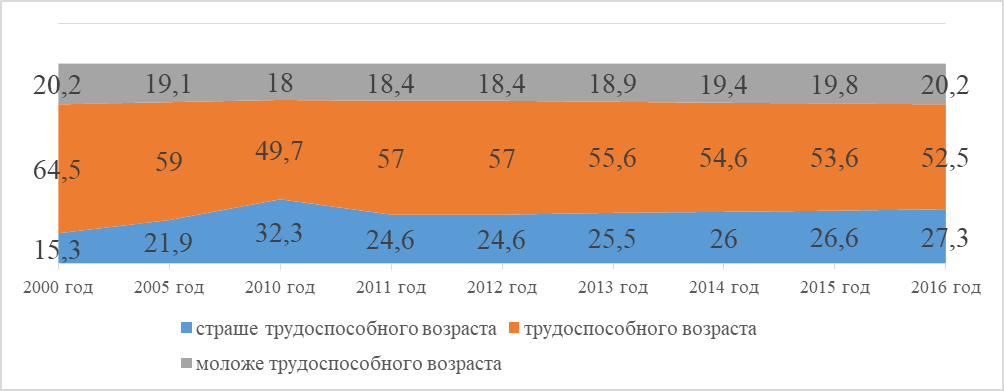 2. 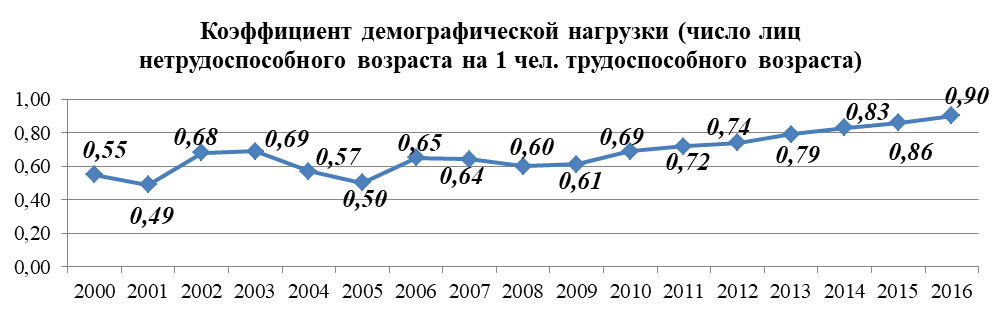 3. Соотношение женщин и мужчин4. Информация по бракам и разводам 5. Структура общей смертности населения Волчанского городского округапроцентов6. Смертность в трудоспособном возрасте7.8.9. 10. 11. Доля жилых домов, оборудованных приборами учета потребления на 01.01.2016 года (100 процентов установлены приборы учета во всех домах, подлежащих к установке и где имеется техническая возможность для установки приборов учета):Доля квартир, оборудованных приборами учета потребления на 01.01.2016 года:12. 13. 14. 15. Структура занятости населения Волчанского городского округа16. Численность обучающихся в образовательных учреждениях17. Анализ статистических и отчетных данных по состоянию на 01.04.2018 года показывает,  что моделями социализации  охвачено 116 детей (91%).Количество детей с ОВЗ:18. Средний балл выпускников по ЕГЭ, процентов19. Финансирование сферы образования в Волчанском городском округе20. Комплектование библиотечных фондов21. Заработная плата работников учреждения культуры22. Население ВГО, имеющее право на получение мер социальной поддержки23. Количество многодетных семей24. Динамика количества преступлений в Волчанском городском округе25. Оборот промышленных организаций Волчанского городского округа в действующих ценах, млн. рублей26. Средняя заработная плата по крупным и средним предприятиямСреднесписочная численность по промышленным предприятиям27. Объем оборота розничной торговли28. Открыто новых объектов29. Доля автомобильных дорог, не отвечающих нормативным требованиям, в общей протяженности30. Затраты бюджета на дорожное хозяйство31. Объем потребления питьевой воды32. Показатели объемов водоотведения33. Доходы бюджета Волчанского городского округа, млн. рублей34. Структура расходов бюджета Волчанского городского округа, процентовКоличество, человек2012 год2013 год2014 год2015 годЖенщины5402530552645196Мужчины 46534592452644412009 год2010 год2011 год2012 год2013 год2014 год2015 год2016 годКоличество браков, единиц3635775549516049Количество разводов, единиц4920394950453751Коэффициент неустойчивости браков1,3610,5710,5060,6211,020,8820,6171,041Причина2007 год2010 год2011 год2012 год2013 год2014 год2015 год2016 годБолезни сердечно-сосудистой системы28,421,725,031,929,022,734,431,8Травмы и отравления12,813,810,312,410,313,07,89,5Новообразования 8,116,714,117,014,215,69,911,5Заболевания органов дыхания4,72,53,92,12,63,21,66,4Прочие 46,045,346,736,643,945,546,340,82007 год2011 год2012 год2013 год2014 год2015 год2016 годна 1000 населения в трудоспособном возрасте13,211,011,239,1911,40213,1510,642011 год2012 год2013 год2014 год2015 год2016 годКоличество прибывших, человек93127194173103141Количество выбывших, человек1982382642872773232012 год2013 год2014 год2015 год2016 годКоличество трудоустроенных подростков, человек1101151159592Сумма затраченных средств на мероприятие, тысяч рублей200,0181,8191,8205,7235,02012 год2013 год2014 год2015 год2016 годКоличество молодых семей, улучшивших жилищные условия, единиц11112Сумма выплаты, тысяч рублей, в том числе:310,8839,16388,8684,02051,7Федеральный бюджет99,5137,599,7115,3488,0Областной бюджет133,6417,9231,3201,7593,9Местный бюджет77,7283,7657,8367,0969,8Показатель2010 год2011 год2012 год2013 год2014 год2015 год2016 годОбщая площадь жилых помещений, приходящаяся в среднем на одного жителя, кв. метров19,819,7829,128,729,1930,030,86%- холодной воды100/0- горячей воды62,1/6,9- тепла100/0- газа100/14,3%- холодной воды46,3/6,6- горячей воды59,3/7,9- тепла-- газа32,8/0,72005 год2006 год2007 год2008 год2009 год2010 год2011 год2012 год2013 год2014 год2015 год2016 годРеальная заработная плата, рублей699586589537117561222413033156211820918891203471950019635Процентов к предыдущему году123,8110,1123,3103,9106,6119,9116,6103,7107,795,8100,7В % к среднеобластному значению80,480,868,267,169,162,568,774,568,469,063,567,3Доля населения с доходами ниже прожиточного минимума, процентов------14,417,614,013,68,1911,9711,811,1--2005 год2007 год2009 год2010 год2011 год2012 год2013 год2014 год2015 год2016 годДоля в общей численности занятых на градообразующих предприятиях, процентов42,944,645,749,449,947,546,145,838,533,8Доля в общей численности занятых в социальной сфере, процентов12,212,713,118,820,819,720,121,923,525,1Доля в общей численности занятых в жилищно-коммунальной сфере, процентов6,14,24,46,36,66,77,57,58,67,1Доля в общей численности занятых в малом и среднем предпринимательстве, процентов14,611,914,511,912,212,415,616,218,719,4человек2006 год2007 год2008 год2009 год2010 год2011 год2012 год2013 год2014 год2015 год2016 годОбщее 10771093105410431021100210131048102210291037Дошкольное 479506533522521584578592625591563Дополнительное 109511739618977698267556781122785501№Виды обучения детей с ОВЗКоличество1Дети с ОВЗ, обучающиеся в дошкольных учреждениях  в общеразвивающих группах122Дети с ОВЗ, обучающиеся в специальных (коррекционных)  классах, созданных в общеобразовательных  школах Волчанского ГО263Дети с ОВЗ, обучающиеся в специальных (коррекционных) школах (организован подвоз в г. Карпинск)344Дети с ОВЗ, обучающиеся в общеобразовательных классах (инклюзия)275Дети с ОВЗ, обучающиеся на дому17ИТОГО детей с ОВЗ1162010 год2011 год2012 год2013 год2014 год2015 год2016 годРусский язык55,362,661,467,763,868,865,3Математика 42,243,741,446,941,845,544,72009 год2010 год2011 год2012 год2013 год2014 год2015 год2016 годСумма средств, тысяч рублей79,52984,959115,402135,28139,603156,228156,214163,645Доля в консолидированном бюджете ВГО, процентов47,840,541,746,846,540,346,743,22011 год2012 год2013 год2014 год2015 год2016 годэкземпляров100890112691246180622942007 год2008 год2009 год2010 год2011 год2012 год2013 год2014 год2015 год2016 годрублей3400705084217242101831015516691,221396,925380,125030,72010 год2011 год2012 год2013 год2014 год2015 год2016 годЧеловек2158212620842121272025272859% от численности населения21,121,020,921,528,026,630,92010 год2011 год2012 год2013 год2014 год2015 год2016 годсемей7688106113126144162в них детей248285338374425485543Наименование показателя2007 год2008 год2009 год2010 год2011 год2012 год2013 год2014 год2015 год2016 годЗарегистрировано преступлений – всего20811217413512213811610312095Число преступлений, совершенных несовершеннолетними или при их соучастии21518258910111716Количество ДТП67898015810412727413510048Количество зарегистрированных пожаров24-31221512116241472010 год2011 год2012 год2013 год2014 год2015 год2016 годрублей14425,20196372211321816,8023643,5023711,8024584,002010 год2011 год2012 год2013 год2014 год2015 год2016 годчеловек1903194219181825151611328052007 год2008 год2009 год2010 год2011 год2012 год2013 год2014 год2015 год2016 годмлн. рублей279,5384,3404,6465,3528,1586,2626,2650,25709,7720,82010 год2011 год2012 год2013 год2014 год2015 годединиц1311814882013 год2014 год2015 год2016 годпроцентов60,5849,9122,6122,562014 год2015 год2016 год2017 год плантысяч рублей3404,04513,76428,313103,42010 год2011 год2012 год2013 год2014 год2015 годОбъем потребления питьевой воды, (тыс. куб. м.)410,2377,5345,6318,9297,1299,9Отпущено воды населению, (тыс. куб. м.)362,2333,6302,7281,6253,6261,5Отпущено воды предприятиям, (тыс. куб. м.)48,043,942,937,343,538,42010 год2011 год2012 год2013 год2014 год2015 годОбъемы водоотведения, (тыс. куб. м.)476,6490,0461,8429,0404,2399,1Наименование доходных источников2005 год2006 год2007 год2008 год2009 год2010 год 2011 год2012 год2013 год2014 год2015 год2016 годНалоговые доходы, всего в т.ч.34,67840,3553,13563,59184,034116,082119,576115,5499,6693,55227,818Налог на доходы физических лиц23,79631,26535,81648,47758,56978,549108,307113,34106,38988,54782,88213,312Земельный налог6,6490,4680,8540,8311,5851,4544,4613,2054,8696,2713,5226,502Неналоговые доходы всего, в т.ч.11,32112,95413,81413,3211,44814,89921,76517,38216,65224,6466,361Арендная плата за землю0,7840,960,4621,2892,524----Прочие поступления от использования имущества, находящегося в муниципальной собственности2,8173,0112,0991,3741,5513,843,81212,0830,509Доходы от продажи имущества, находящегося в муниципальной собственности1,7551,7173,3573,6887,9394,2765,4754,3392,963Продажа земельного участка0,2690,361,1720,3230,299----Итого собственные доходы Волчанского городского округа49,13745,99953,30466,94976,91195,482130,981141,341132,922116,312118,19834,179Основные расходы2007 год2008 год2009 год2010 год2011 год2012 год2013 год2014 год2015 год2016 годОбщегосударственные вопросы (без содержания администрации)3,35,36,93,55,45,14,53,13,76,7содержание органов исполнительной власти (администрации)---4,03,13,02,62,22,12,9Национальная оборона---0,20,20,190,20,10,10,1Национальная безопасность1,20,30,40,40,40,690,90,50,50,7Национальная экономика5,34,53,63,03,35,355,65,16,68,9Образование33,839,045,340,541,746,7946,540,346,739,3Здравоохранение, физическая культура и спорт15,115,819,416,717,60,720,750,56,24,0Культура, кинематография 2,53,23,12,72,53,011,6119,56,14,1Жилищно-коммунальное хозяйство 38,329,88,017,315,125,4416,2420,618,927,2Охрана окружающей среды0,20,10,20,20,40,250,70,30,1-Социальная политика0,21,912,711,510,39,4710,47,89,08,7